NAME : ADJEROH DIVINE .O DEPT: ELECTRICAL ELECTRONICSMAT NO: 19/ENG04/001COURES: PHY 102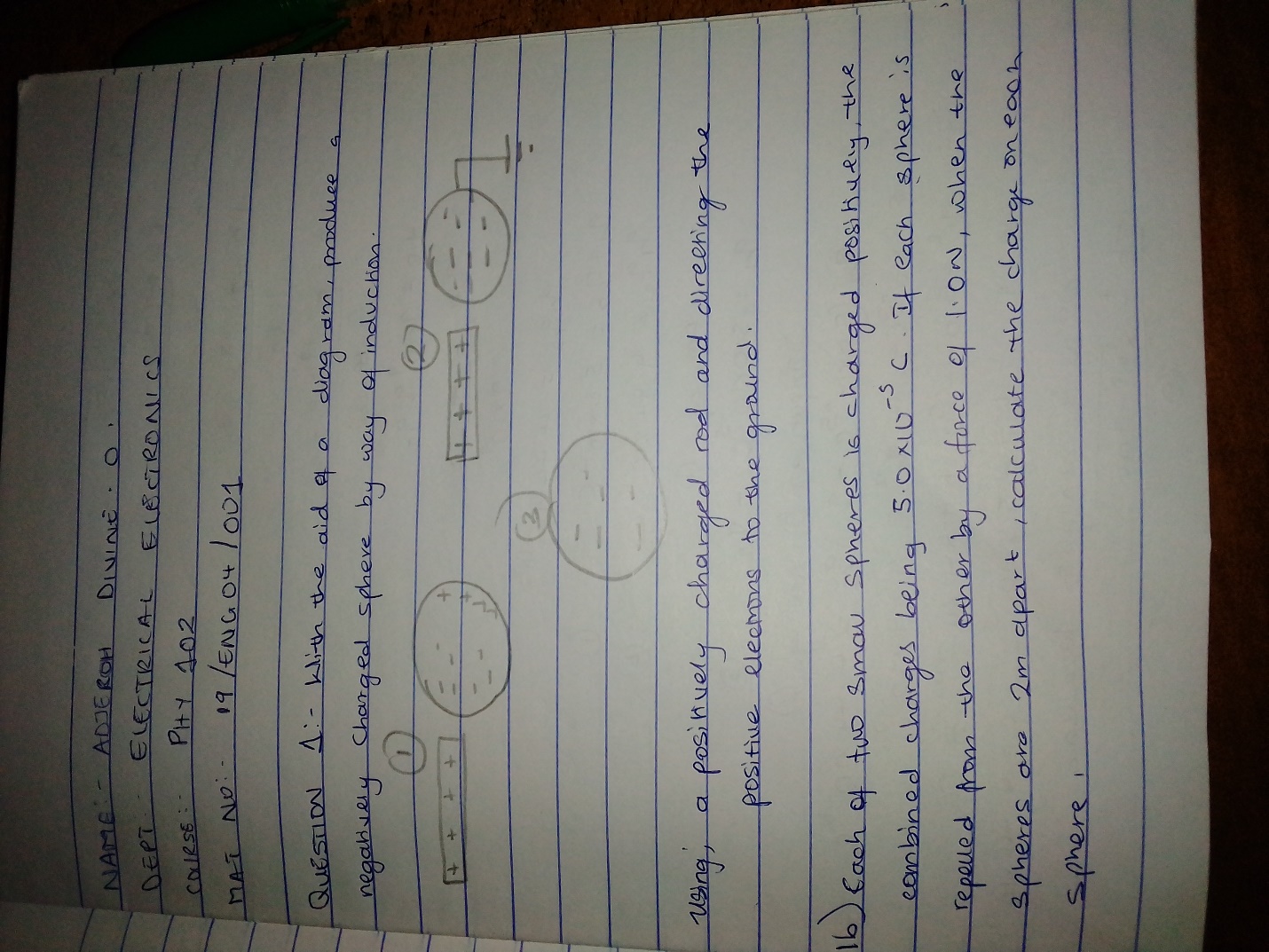 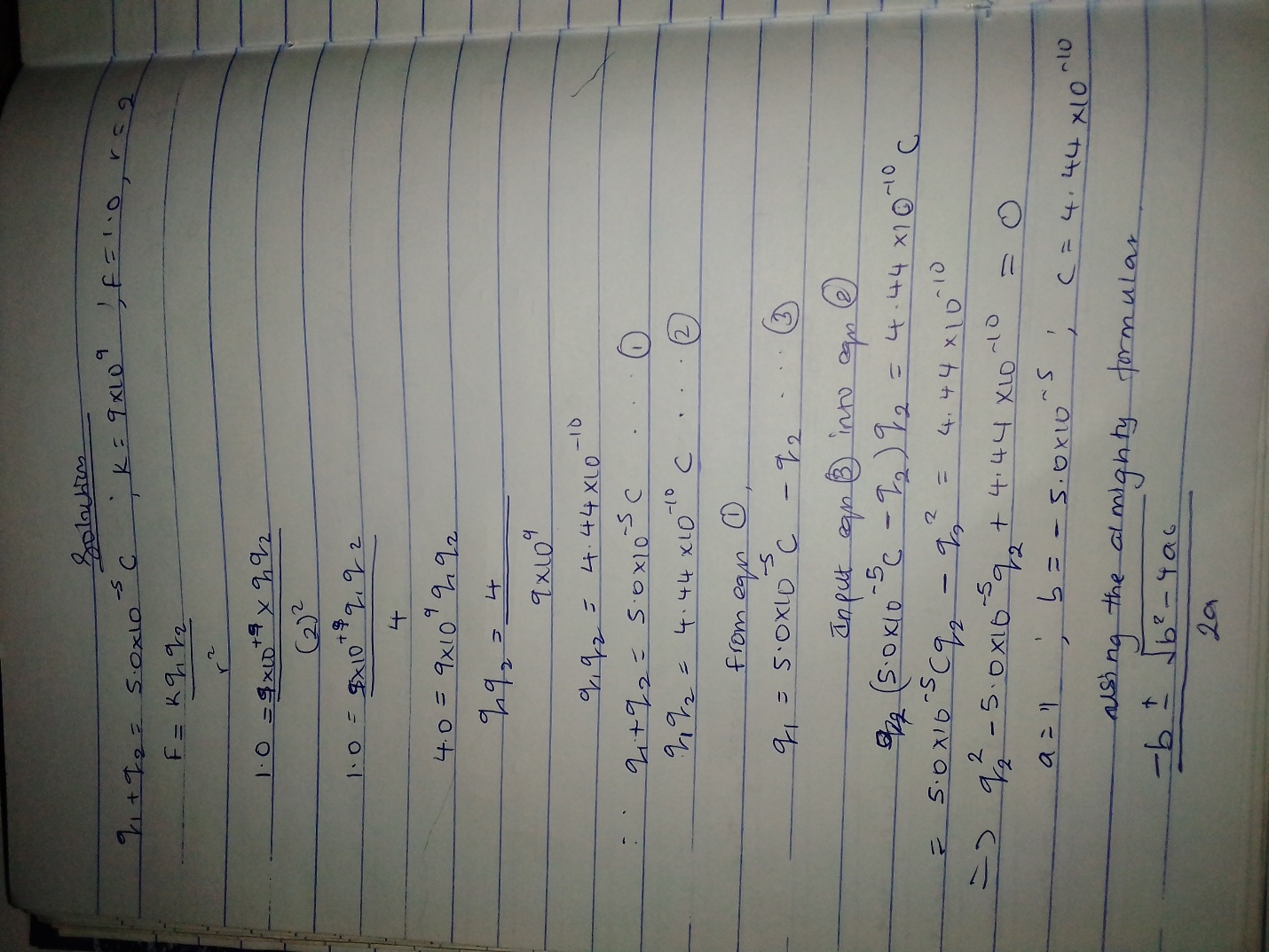 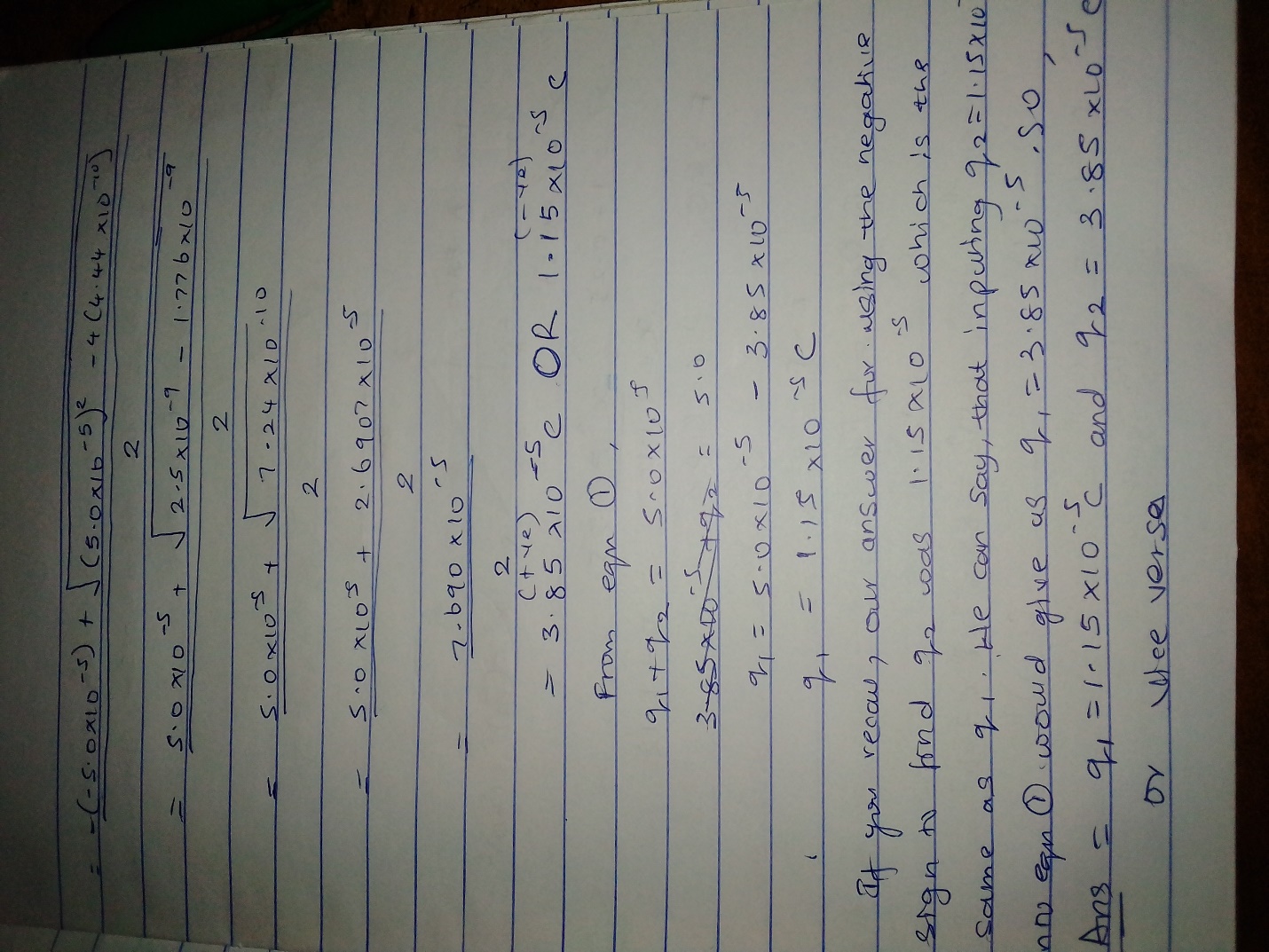 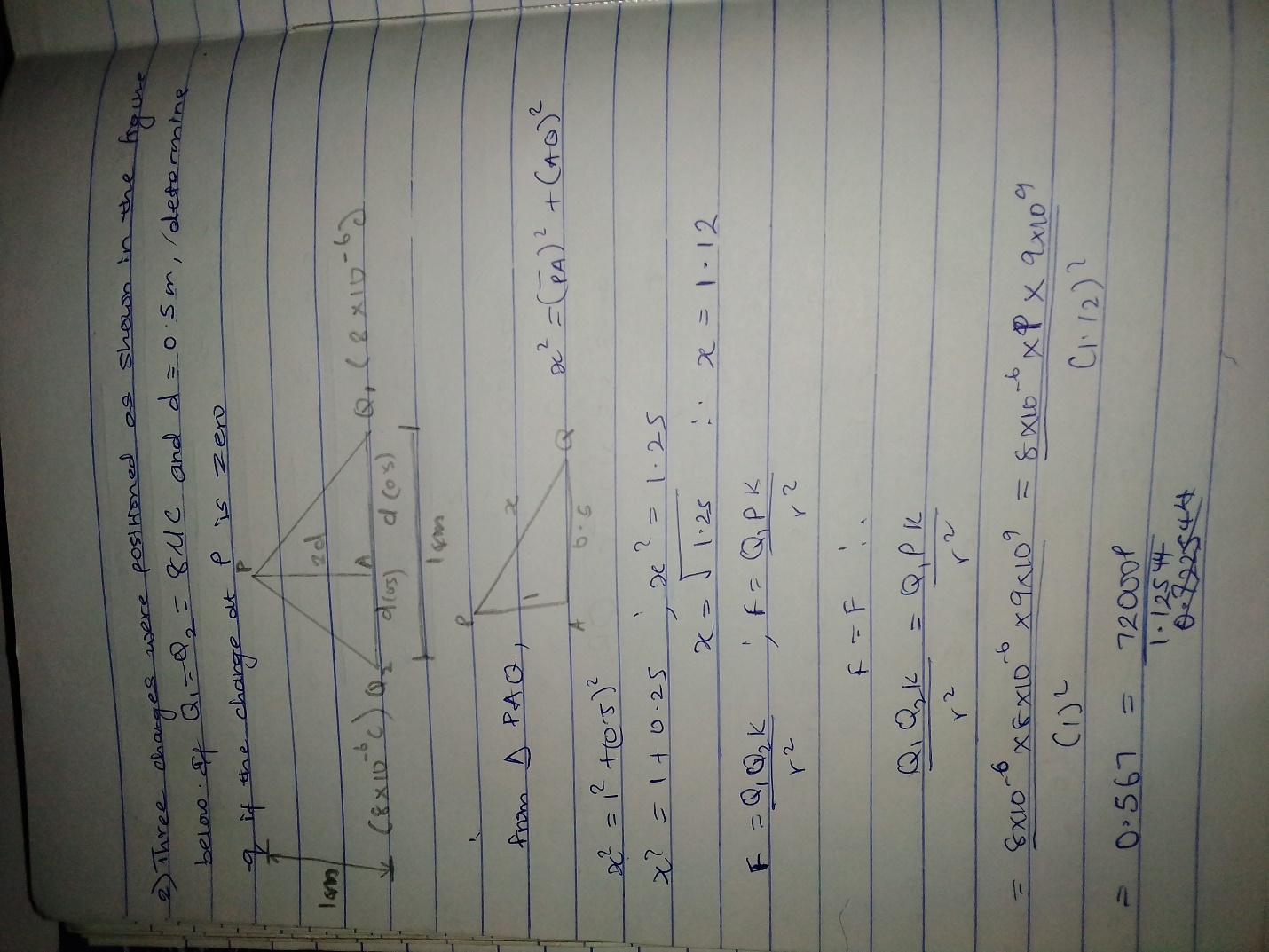 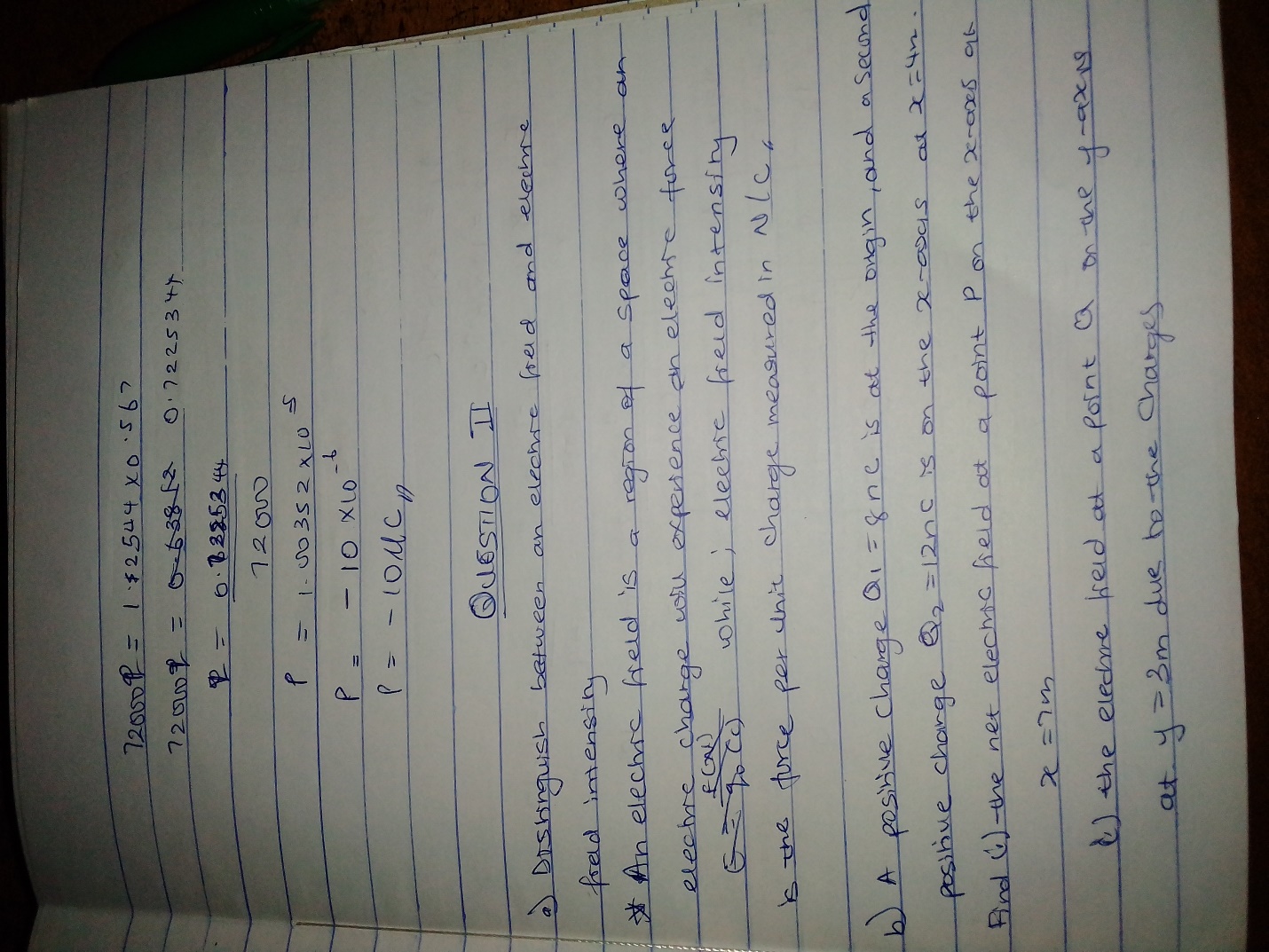 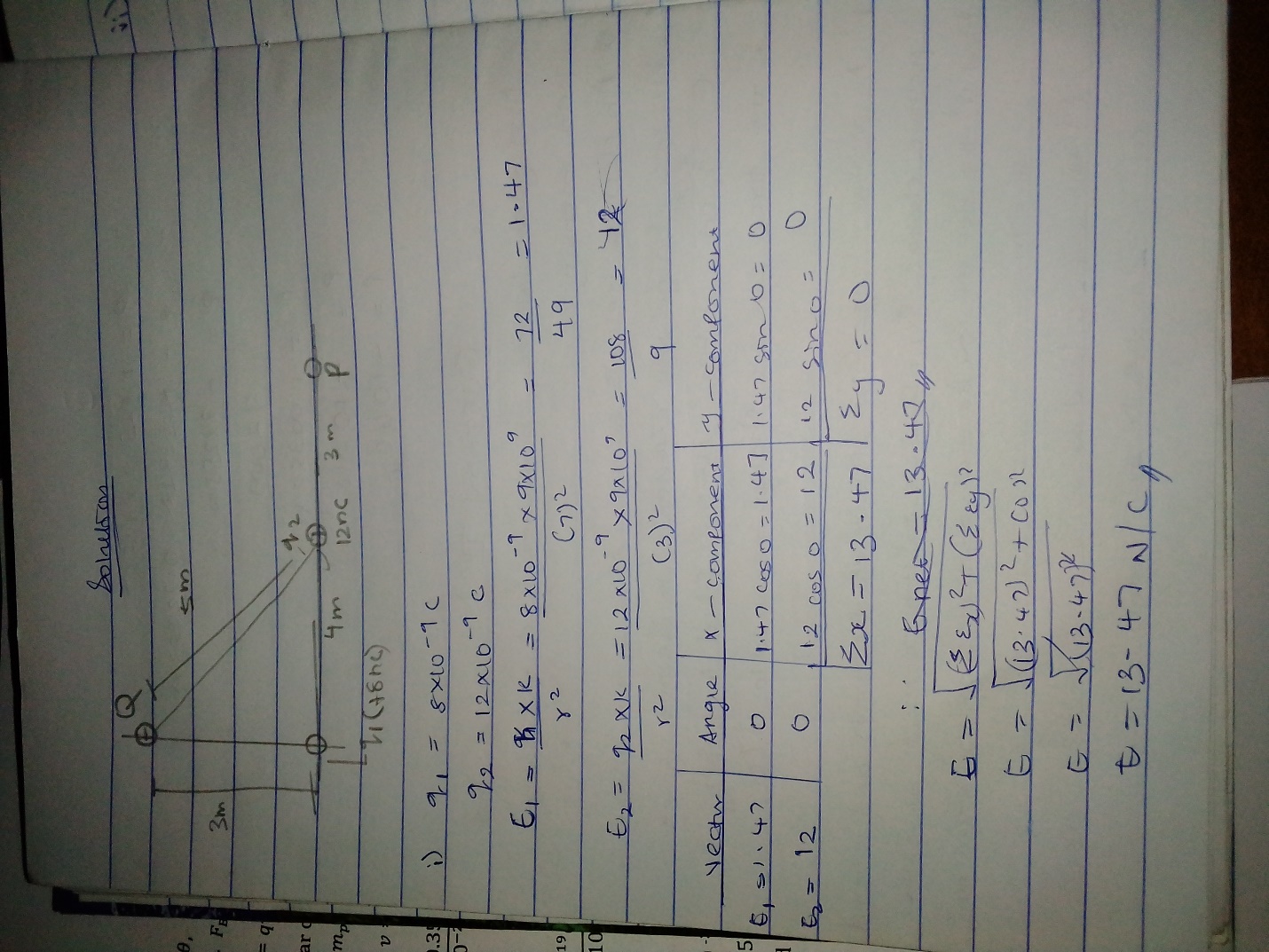 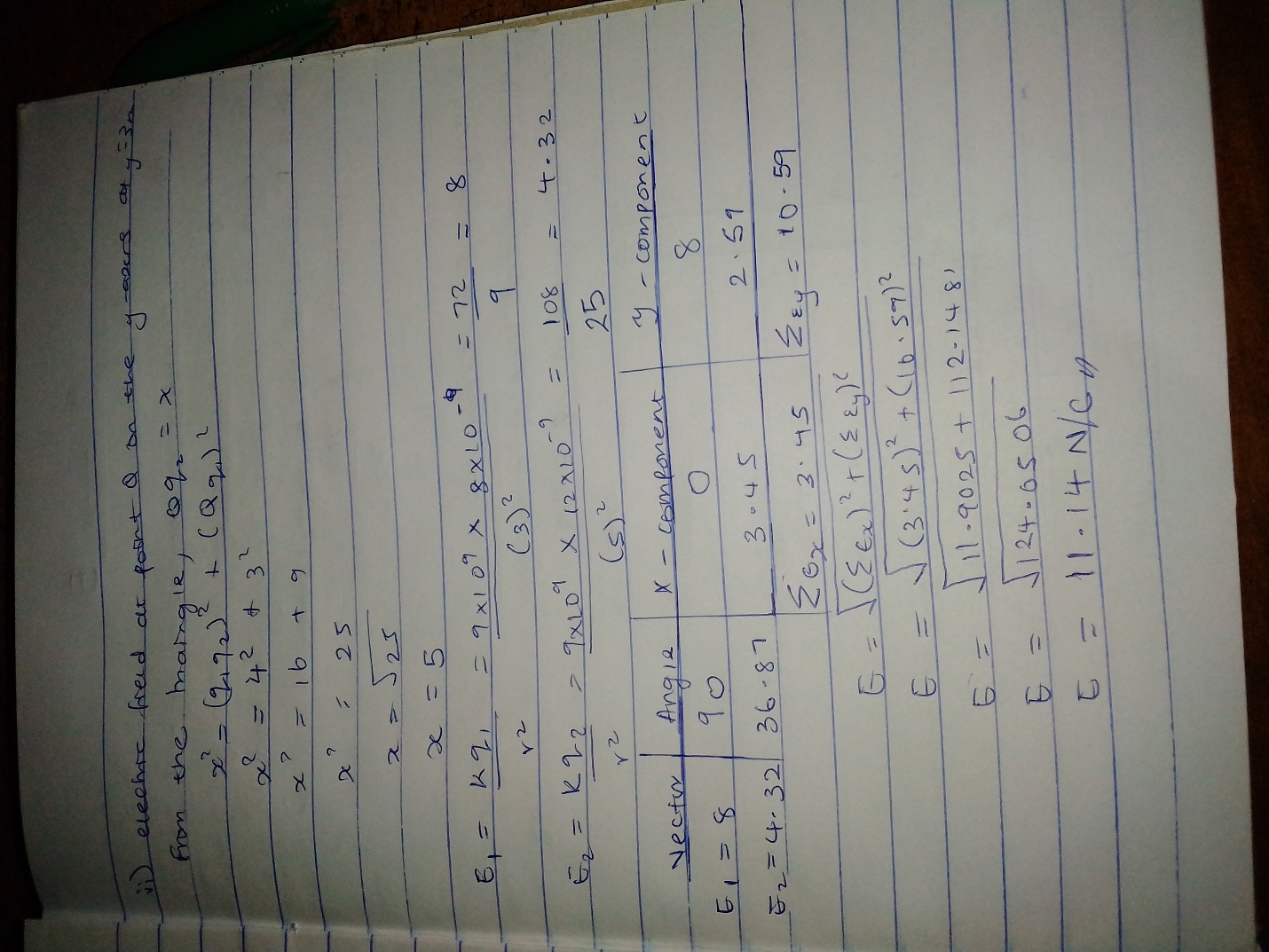 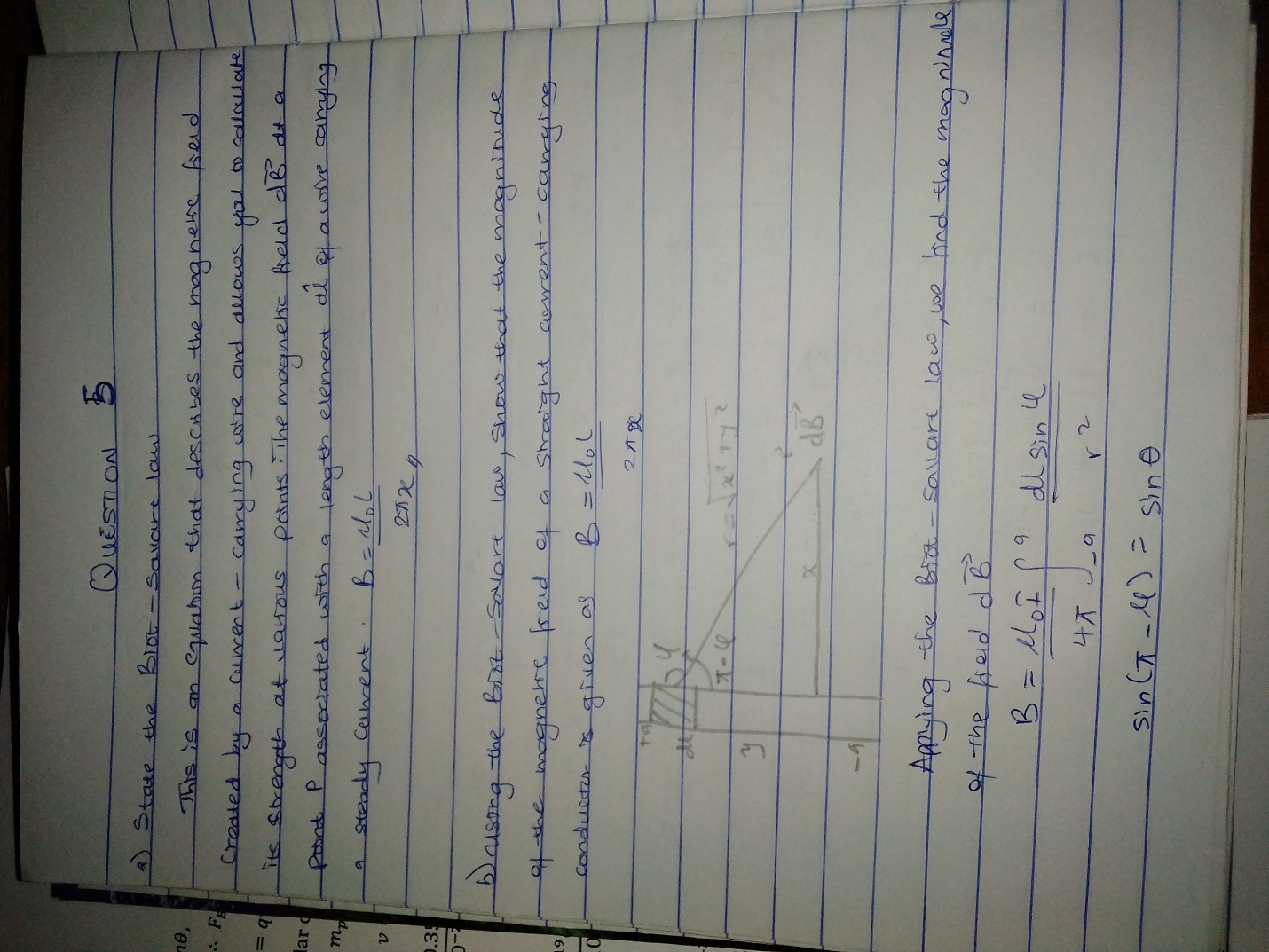 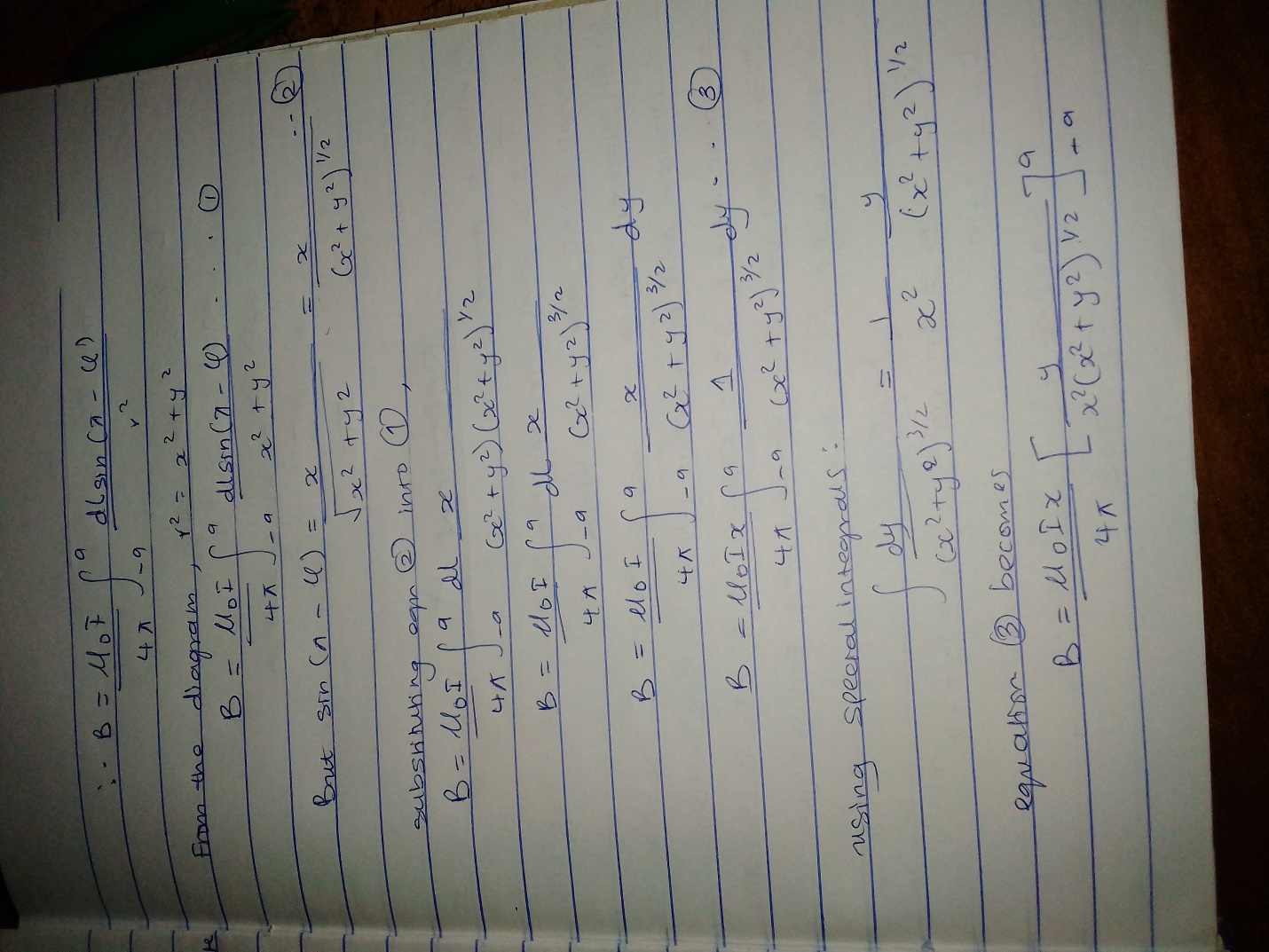 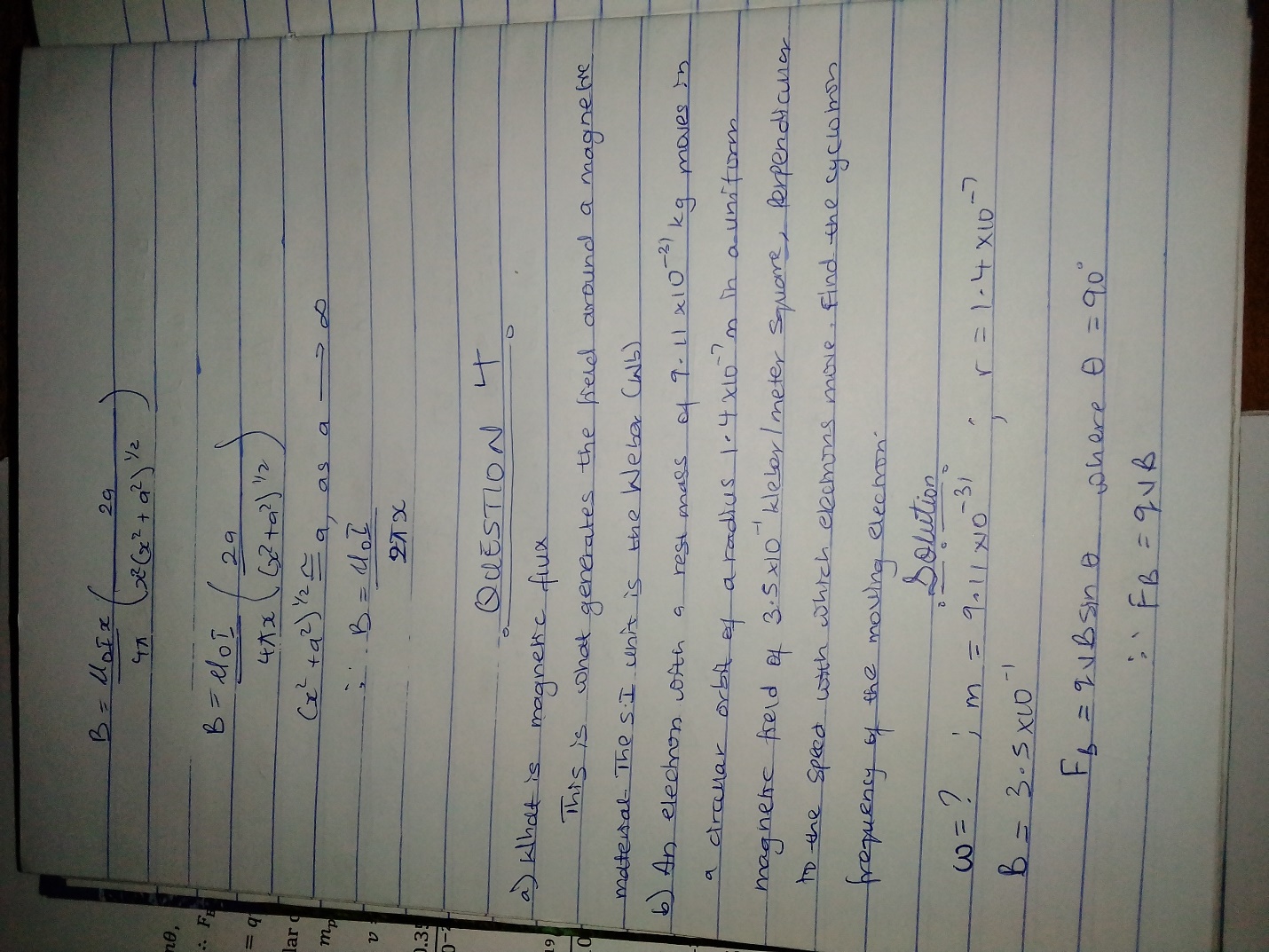 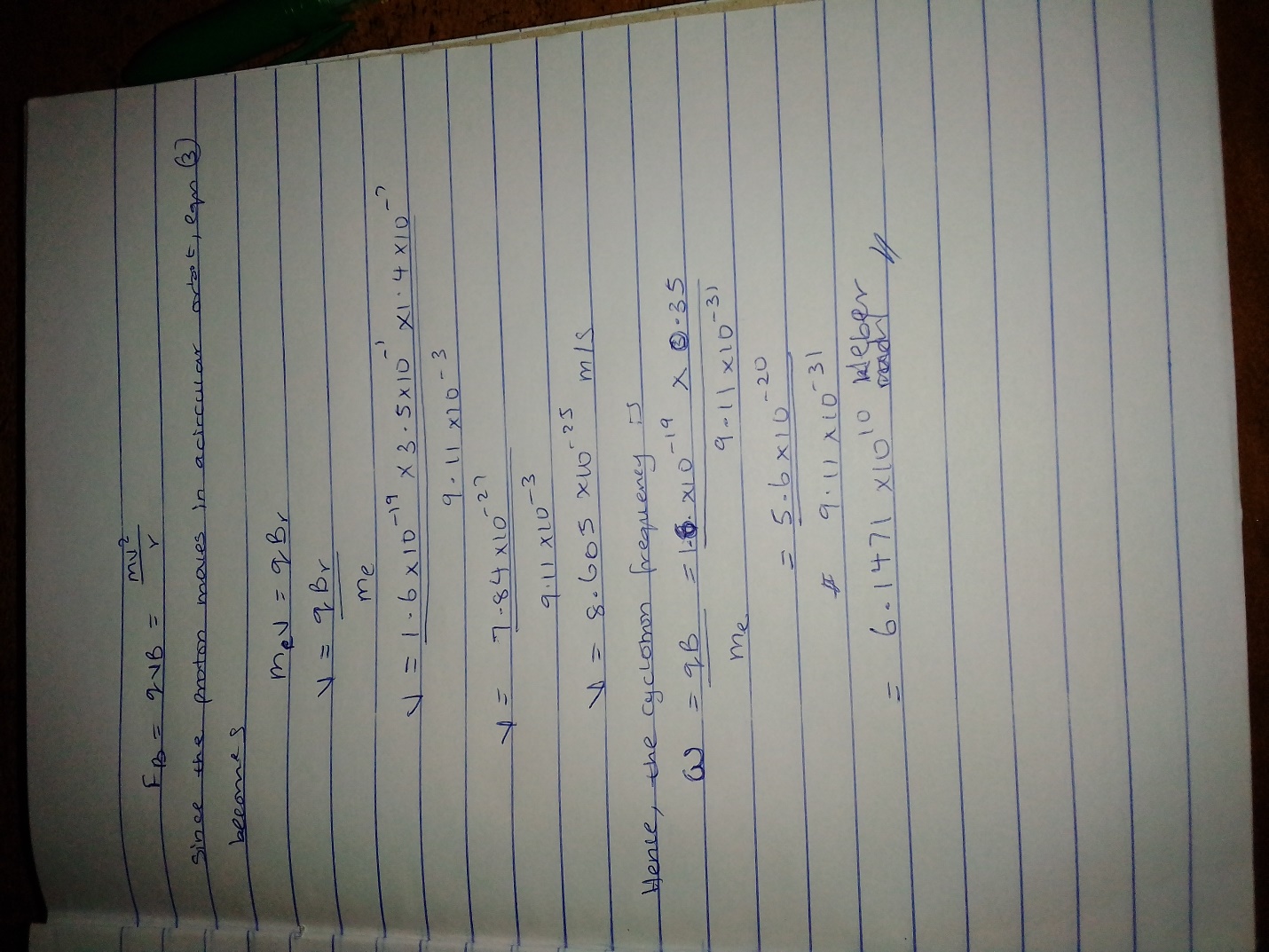 